Publicado en Mexico DF el 18/09/2019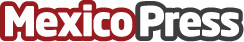 REOMAYO, Ayuda a los vendedores a competir en el mundo del E-commerceMediante una red de proveedores en CHINA y una serie de capacitaciones, esta empresa busca fortalecer a los pequeños vendedores y convertirlos en lideres formales que, al ofrecer nuevos servicios, se vuelvan más competitivosDatos de contacto:Hector FonsecaProveedores REOMAYO018000221684Nota de prensa publicada en: https://www.mexicopress.com.mx/reomayo-ayuda-a-los-vendedores-a-competir-en Categorías: Emprendedores E-Commerce Consumo Ciudad de México http://www.mexicopress.com.mx